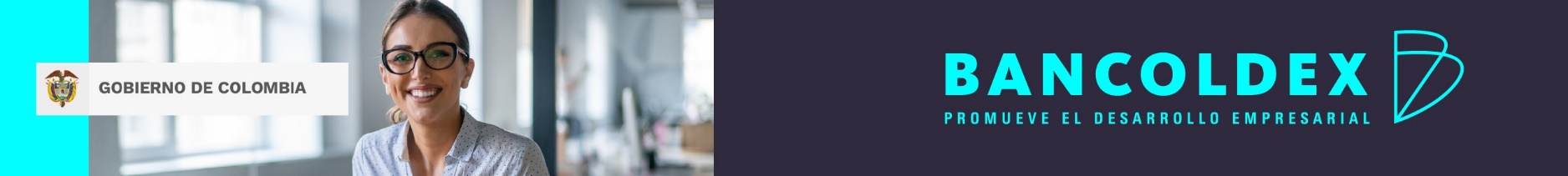 CIRCULAR No. 004| 13 |JUN| 2023ANEXO 1APLICA PARA TODAS LAS EMPRESAS BENEFICIARIASLínea de CréditoPrograma NAMA: Gestores de Residuos RAEECertificación relación con Rusia y países sancionados por la intervención militar en UcraniaFechaSeñoresBancoldexCiudadDe acuerdo con las condiciones definidas en la circular No. 004 del 13 de Junio de 2023 para la línea de crédito Gestores de Residuos RAEE, certifico que: La empresa beneficiaria de los recursos de la línea de crédito Gestores de Residuos RAEE  no adquiere bienes procedentes de Rusia o de los países sancionados como consecuencia de la agresión militar a Ucrania.   El proyecto a financiar con recursos de la línea de crédito Gestores de Residuos RAEE   no recibirá recursos de cofinanciación de fondos rusos.La empresa beneficiaria no tiene participación en la propiedad por parte de la Federación Rusa y/o no está controlada por la misma. En caso de que la información suministrada fuere inexacta, procederemos a realizar a través del Intermediario Financiero el prepago del crédito y así dar cumplimiento a las condiciones de la circular a la cual fueron aplicados los recursos.__________________________________________Firma representante legal de la empresa Nombre:Identificación:Nombre de la empresa